OKRĘG MAZOWIECKI POLSKIEGO ZWIĄZKU WĘDKARSKIEGO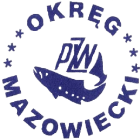 00 - 831 Warszawa	ul. Twarda 42 tel/fax 620- 51-96tel.: 620-50-83, 654-57-05Regon 011508827	NIP 527-10-20-661	konto: 11 1090 2574 0000 0006 4400 0281Warszawa, dnia 03.10.2018 r.KOMUNIKAT Nr 2GRAND PRIX  MORSKIE OKRĘGU MAZOWIECKIEGO PZW 2017Okręgowy Kapitanat Sportowy PZW w Warszawie informuje, że zawody się odbędą                        W dniu 05.10.2018  r. o godzinie 19.00, zostanie przeprowadzone  losowanie sektorów z tego powodu jest obowiązek przybycia zawodnika lub kierownika drużyny na odprawę. Sekretariat zawodów znajdował będzie się w Ośrodku Wypoczynkowym Korsarz ul. J. Konrada 6 76-153 Darłówko Wschodnie. Organizator zastrzega sobie prawo do zmiany programu czasowego.            Przypominamy, że zawodnik ma obowiązek posiadać ze sobą dowód osobisty lub paszport.GRAND PRIX OKRĘGU MAZOWIECKIEGO PZW Z ŁODZI DRYFUJĄCYCH NA PRZYNĘTY SZTUCZNE W 2018 r.UWAGA !  Organizator zastrzega sobie prawo do zmiany programu czasowego.W razie złych warunków pogodowych (sztormu) termin rezerwowy zaplanowany został na                            26 – 28 października  2018 r.                                                                                                          Z wędkarskim pozdrowieniemWiceprezes ds. Sportu i Młodzieży            Wojciech SzubierajskiLp.CzasPrzedsięwzięcieUczestnicyUwagi05.10.2018 r. 		05.10.2018 r. 		05.10.2018 r. 		05.10.2018 r. 		05.10.2018 r. 		Do godz. 19.00Przybycie uczestników do miejsca zbiórki.Potwierdzenie udziału w sekretariacie zawodów. Zawodnicy, sędziowie, trenerzy, kierownicy drużyn, osoby towarzyszące.19.05Otwarcie zawodów Zawodnicy, sędziowie, trenerzy, kierownicy drużyn, osoby towarzyszące.19.30Odprawa techniczna z zawodnikami. Sprawy organizacyjne. Losowania sektorów.Zawodnicy, sędziowie, trenerzy, kierownicy drużyn, osoby towarzyszące.06.10.2018 r. 		I tura 06.10.2018 r. 		I tura 06.10.2018 r. 		I tura 06.10.2018 r. 		I tura 06.10.2018 r. 		I tura   06.00Zbiórka zawodników w sektorach I tury (przy kutrach). Sprawdzenie obecności.Losowanie stanowisk w sektorach                           (na kutrach).  07.00Wyjście kutrów w morze - I tura zawodów Zawodnicy, sędziowie.~ 18.00Ogłoszenie wyników I tury zawodów.Zawodnicy, sędziowie, trenerzy, kierownicy drużyn, osoby towarzyszące.07.10.2018 r.		II tura07.10.2018 r.		II tura07.10.2018 r.		II tura07.10.2018 r.		II tura07.10.2018 r.		II turaDo godz. 05.30Zbiórka zawodników w sektorach II tury (przy kutrach). Sprawdzenie obecności.Losowanie stanowisk w sektorach                             (na kutrach)Zawodnicy, sędziowie, trenerzy, kierownicy drużyn, osoby towarzyszące.  06.00Wyjście kutrów w morze - II tura zawodów Zawodnicy, sędziowie.~16.30Oficjalne ogłoszenie wyników zawodów, dekoracja zwycięzcówZawodnicy, sędziowie, trenerzy, kierownicy drużyn, osoby towarzyszące.~ 17.00Zakończenie zawodów. Zawodnicy, sędziowie, trenerzy, kierownicy drużyn, osoby towarzyszące.